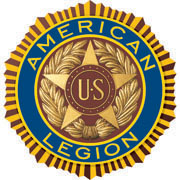 	American Legion Mandarin Post 372	Celebrating 100 Years of Service to Veterans	General Assembly Meeting Minutes	May 9, 2019The May 9, 2019 at the General Assembly of The American Legion Mandarin “Fallen Heroes” Post 372 was held at the Mandarin/ St. Johns Elks Lodge #2866 with 16 members present and 6 Guests The meeting was promptly called to order at 7:05 PM by Commander Painter and opening ceremonies were conducted.GuestsPresident Kathy Helmly, American Legion Auxiliary Unit 372.Director of ALR and the SOL 372 Joe Maltese  Amanda Goethe and Andy Goethe Fire Chief Police Captain  The Law and Order ProgramThe meeting was turned over to Barry Litsky to present the Policeman and Firefighter of the year and for Post 372 The Firefighter and Policemen of the year was presented   Roll Call of OﬃcersRoll call of officers was held, and it was determined that a quorum was present. Excused absences were, Finance Officer Don Severn and Sgt at Arms Paul Arambula. MinutesThe Commander reported that the April 11, 2019 minutes are posted online.Motion to suspend the reading of the minutes from the April 11, 2019 General Assembly and approve them as posted online was made, seconded, and passed unanimously.CorrespondenceLegion Link Post Everlasting announced for be held at Post 137 on Saturday Read letter and request from St Joseph Church Rosary ceremony Reading in of New or Transferring MembersNo New Members Oﬃcers’ ReportsCommander PainterNo Report Vice-Commander Litsky – Law and Order Program Presented  Finance Officer Don Severn’s Report was presented by Steve Sullivan Report submitted. Motion made to approve pending audit made, seconded, and unanimously passed.OratoricalNo Report Social Media No Report Cancelled Stamp Program The Cancelled Stamp Resolution has been submitted up the chain of command.  Status pending.Marty Kaufman gave us an update on the program and it’s mission. School Medals Program Commander Painter reminded everyone that the awards are coming soon and we will need presenters at the schools and asked for volunteers.We have 6 Schools participating this year and I will need help with presentations. Volunteers were Phillip Hawley Jim Hughes Charles Benham Clint Steele  Old BusinessElections The Nominating Committee announced the Newly Elected Post Officers and Executive committee by Steve Sullivan Commander         Alan Painter  1rst Vice Commander  Barry Litsky 2nd Vice Commander    Chuck Benham  Finance Office      Don Severn Sgt of Arms         Paul Arambula Historian             Chuck Benham Chaplain              Wayne Lee Judge Advocate    Dan Hempsall E Board             Jim Hughes E Board             Dan Hempsall    E Board             Franklin Hunt E Board             Steve Sullivan E Board             Franklin Hunt  E Board             Nichole Squire Service Officer   Barry LitskyNew BusinessTook Pictures of new officers Marty Kaufman Suggested we have a Poppy Drive /  The Auxialiary Will doing that on May 27thBill Holley is going to contact the Naval air station is to hand out PoppiesMotion was presented by Dan Hempsall to donate up to 250 dollars on the siding for the Elk’s Lodge.  Motion Passed with one opposed. Closing CeremonyCommander announced upcoming meetings as posted on the website calendar. Closing ceremonies were conducted.The General Assembly adjourned at 8:10 PM Alan W Painter Alan W Painter 
Commander NameBranch of ServiceWar EraEligibility